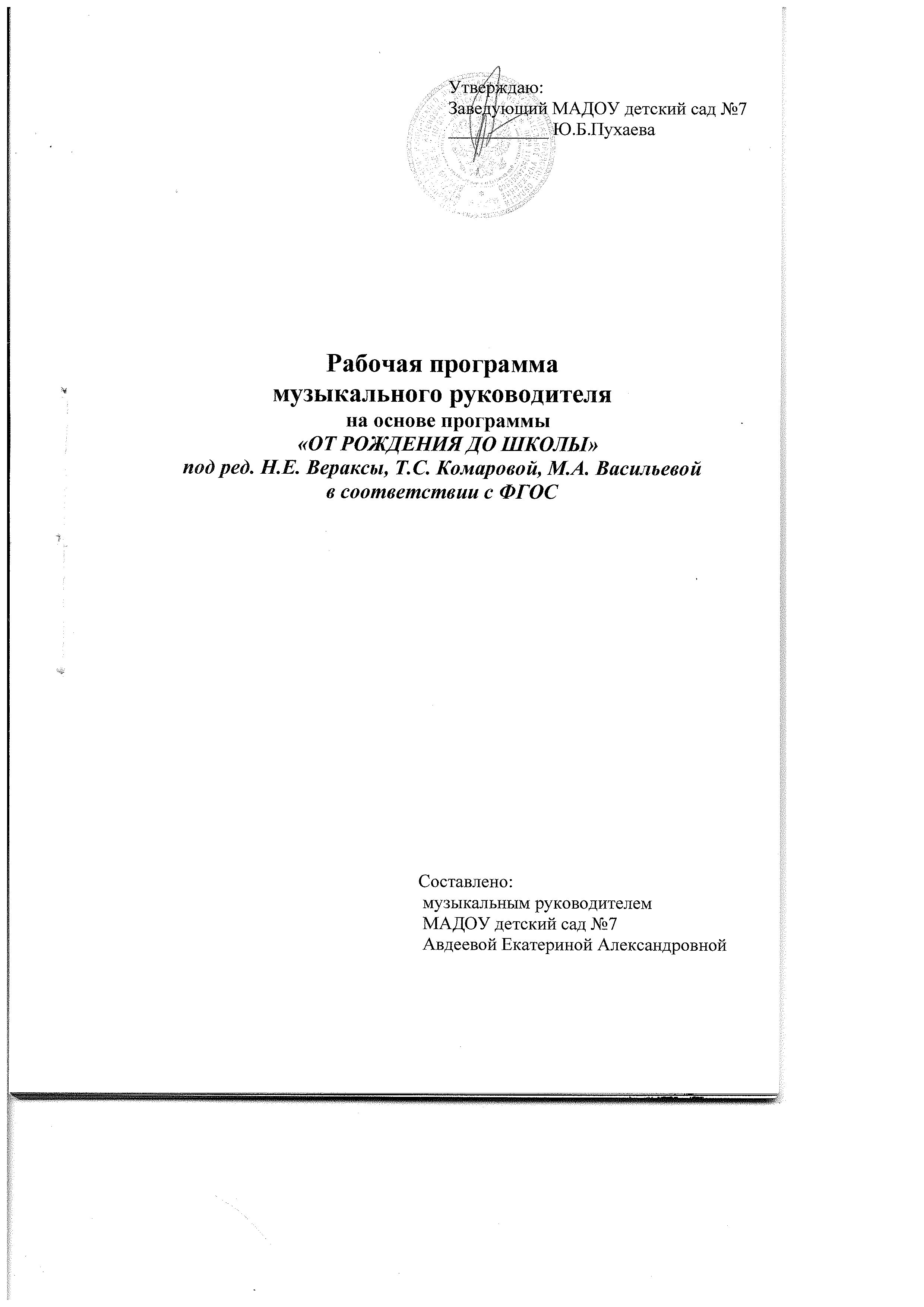 СодержаниеПояснительная запискаМузыкальное развитие детей – это составная часть их психического и физиологического взросления. Мелодичные ритмичные звуки являются прекрасной стимуляцией нервной системы ребенка. Поэтому в настоящее время широкое распространение получили методики раннего музыкального развития.Специалисты считают, что раннее музыкальное развитие благотворно влияет на формирование личности. Более того, практика показала, что дети занимавшиеся музыкой в раннем детстве более успешны в учебе, в обществе, в семейной жизни, на работе. Музыкальное развитие детей раннего возраста учит воспринимать музыку и открывать преимущества влияния звуков на настроение и активность. Малыш, слушая музыку, проявляет новые эмоции и познает новые звуковые ощущения. Данная программа имеет художественно-эстетическое направленность. Занятия проводит музыкальный руководитель совместно с воспитателем в игровой форме, обеспечивая ребенку эстетическое, музыкальное, творческое, умственное и физическое развитие.В дошкольной педагогике музыка рассматривается как ничем не заменимое средство развития у детей эмоциональной отзывчивости на все доброе и прекрасное, с которыми они встречаются в жизни. Рабочая программа воспитательно-образовательной деятельности    музыкального руководителя   МАДОУ детский сад № 7 составлена в соответствии с требованиями ФГОС и в соответствии с нормативно - правовыми документами:Законом Российской Федерации №273-ФЗ от 29.12.2012 г. (изменения от 19.05.2013 г.)  «Об образовании в Российской Федерации»;Санитарно-эпидемиологическими правилами и нормативами СанПиН №28564 от 29.05.2013 г. Приказом Министерства образования и науки РФ от 17.10.2013 г. №1155 «Об утверждении ФГОС ДО»Уставом МАДОУ детский сад №7 п.МулиноОсновной общеобразовательной программой дошкольного образования муниципального автономного дошкольного образовательного учреждения детского сада № 7 п.МулиноРабочая программа по музыкальному развитию детей разработана с учетом основных принципов, требований к организации и содержанию различных видов музыкальной деятельности в ДОУ, возрастных особенностей детей, в соответствии с Федеральным государственным образовательным стандартом дошкольного образования. Реализуется посредством основной общеобразовательной программы. В программе сформулированы и конкретизированы задачи по музыкальному воспитанию для детей раннего возраста, младшей группы, средней, старшей, подготовительной.Цель рабочей программы: реализация содержания основной образовательной программы дошкольного образования для детей в соответствии с требованиями ФГОС дошкольного образования по музыкальному развитию воспитанников. Задачи рабочей программы:- создание условий для развития музыкально-творческих способностей детей;- формирование основ музыкальной культуры дошкольников; - приобщение к музыкальному искусству; - развитие музыкальности детей и музыкальной памяти; - развитие способности эмоционально воспринимать музыку; - воспитание интереса к музыкально-художественной деятельности; - всестороннее развитие психических и физических качеств в соответствии с возрастными и индивидуальными особенностями; - развитие детского музыкально-художественного творчества. Принципы формирования программы- соответствие принципу развивающего образования, целью которого является развитие ребенка;- сочетание принципов научной обоснованности и практической применимости;- соответствие критериям полноты, необходимости и достаточности;- обеспечение единства воспитательных, развивающих и обучающих целей и задач процесса образования детей дошкольного возраста;- построение образовательного процесса на адекватных возрасту формах работы с детьми;- решение программных образовательных задач в совместной деятельности взрослого и детей и самостоятельной деятельности детей не только в рамках непосредственно образовательной деятельности, но и при проведении режимных моментов в соответствии со спецификой дошкольного образования;- учет принципа интеграции образовательных областей в соответствии с возрастными возможностями и особенностями воспитанников, спецификой и возможностями образовательных областей;- соответствие комплексно-тематическому принципу построения образовательного процесса;- принцип приоритетности эмоционально-чувственного развития, как основы духовно-нравственного воспитания.Основными методологическими подходами к формированию программы являются: культурно-исторический, личностный и деятельностный подход.1. Содержание психолого-педагогической образовательной работы по освоению детьми образовательной области «Художественно-эстетическое развитие» - «Музыкальная деятельность»1.1. Основные задачи реализации образовательной области «Художественно-эстетическое развитие» - «Музыкальная деятельность»Первая группа раннего возраста (от 1.6 до 2 лет)Вторая группа раннего возраста (от 2 до 3 лет)Младшая группа (от 3 до 4 лет)Средняя группа (от 4 до 5 лет)Старшая группа (от 5 до 6 лет)Подготовительная к школе группа  (от 6 до 7 лет)1.2. Формы работы по реализации основных задач по видам музыкальной деятельностиНаправления деятельности и формы работы музыкального руководителяРабота с детьмиОрганизованная образовательная деятельностьИндивидуальная работа с детьмиУчастие в комплексных и физкультурных занятияхПроведение праздников и развлеченийРабота с педагогическим коллективомИндивидуальные консультацииОформление рекомендацийВыступление на педсоветахОткрытые мероприятияСеминары-практикумы (групповые)Работа с родителямиИндивидуальные консультацииОформление рекомендацийВыступление на родительских собранияхОрганизация совместной творческой деятельностиРабота по обеспечению педагогического процессаПланированиеПодбор и систематизация нотного материала, аудиоматериаловИзготовление и подбор пособий и атрибутовРазработка сценариев праздников и развлеченийПовышение педагогического мастерстваСамообразованиеУчастие в МО и семинарах ДОУРабота в творческой группеУчастие в городских и районных семинарахКурсы повышения квалификацииФормы, способы, методы и средства реализации программыПри проведении музыкальной деятельности необходимо соблюдать ряд условий:регулярность проведения;простоту и доступность для восприятия детьми музыкального материала (по форме и содержанию);выразительность предлагаемых детям музыкальных произведений, их яркость и жанровую определенность;сочетание в рамках одного занятия различных методов работы и видов деятельности детей;повторяемость предложенного материала не только на музыкальных, но и на других видах занятий;использование ярких дидактических пособий (игрушек, элементов костюмов, детских музыкальных инструментов и т. д.);активное и эмоциональное участие взрослых (воспитателей, родителей) в проведении музыкальных занятий, праздников, досуга.Связь с другими образовательными областямиСодержание Программы интегрирует со всеми образовательными областями: социально-коммуникативное развитие, познавательное развитие, речевое развитие, физическое развитие.Вся работа по музыкальному воспитанию проводится в тесной связи с изобразительной деятельностью, театрализованной ритмопластикой и развитием речи. Рабочая программа дает возможность организовать образовательный процесс интересным, разнообразным и эффективным. У детей расширяется кругозор, происходит обогащение музыкальными  впечатлениями,  формируется устойчивый интерес к музыкальным занятиям.2.  Возрастные и индивидуальные особенности контингента детейВозрастные и индивидуальные особенности контингента детей второго года жизниЗнание возрастных особенностей детей даёт возможность находить более эффективные способы управления психическими процессами ребёнка, в том числе и музыкальным развитием. В младшем дошкольном возрасте ребёнок начинает проявлять стремление к самостоятельности, к разнообразным действиям, в том числе и к музыкальной деятельности. У детей появляются музыкальные интересы. В это время происходит становление основных видов музыкальной деятельности: восприятие музыки, пение, движение, игра на детских музыкальных инструментах. В дошкольном периоде дети различных возрастов значительно отличаются по своему развитию. При восприятии музыки, дети второго года жизни проявляют ярко контрастные эмоции: весёлое оживление или спокойное настроение. Слуховые ощущения более дифференцированы: ребёнок различает низкий и высокий звуки, громкое и тихое звучание и даже тембровую окраску. Рождаются первые, сознательно воспроизводимые певческие интонации; подпевая взрослому, ребёнок повторяет за ним окончания музыкальных фраз песни. Малыш в этом возрасте овладевает простейшими движениями: хлопает в ладоши, притопывает ножкой, кружится под звуки музыки. После полутора лет у малышей кроме основных развиваются и подражательные движения (мишке, зайчику, птичке и т.д.).В простых подвижных играх и плясках дети привыкают координировать свои движения и действия друг с другом. Эти действия ребенок производит по подражанию после показа взрослого. Возможны несложные плясовые действия малышей парами на музыкальных занятиях.Возрастные и индивидуальные особенности контингента детей третьего года жизниНа третьем году жизни происходит дальнейшее развитие музыкальности, эмоциональной отзывчивости на музыку, совершенствуется музыкальная память и мышление. Ребенок помнит многие музыкальные произведения, узнаёт их. Особенно легко дети воспринимают доступные им музыкальные произведения, вплетенные в канву небольшого рассказа.Формируются музыкально – сенсорные способности ребенка, он начинает разбираться в элементарных средствах музыкальной выразительности.В течение третьего года возрастает активность детей в музыкальной деятельности. Малыш получает удовольствие от пения, подпевает концы фраз, поет несложные песенки. Большинство детей поет песню выразительно, напевно, но неточно передают ее мелодию.Успешно проходят движения под музыку, поскольку расширяются двигательные возможности. Любят танцевать под пение взрослых, а также под инструментальную музыку, без атрибутов и с ними. Пляски исполняют, стоя в кругу, в паре, по одному. Двигаться в хороводе им пока еще трудно.Дети способны активно участвовать в музыкально – сюжетных играх. В этом возрасте дети готовы к музыкально – творческим проявлениям как в пении, так и в играх – драматизациях.Возрастные и индивидуальные особенности контингента детей четвертого года жизниНа четвертом году жизни интенсивно формируются основы его личности. Ребенок с удовольствием слушает музыку, связанную по содержанию с его родным домом, с образами его любимых мамы, папы, бабушки, дедушки, домашних животных, игрушек, с природным окружением.Продолжается становление музыкального восприятия. Внимание ребенка делается все более произвольным, поэтому он может слушать музыкальное произведение (непродолжительное), до конца.В этом возрасте у малыша уже достаточен объем музыкально – слуховых представлений. Большинство детей помнят, узнают, называют довольно много знакомых музыкальных произведений, что свидетельствует об обогащении музыкальной памяти. Дети различают музыку первичных жанров (песня, танец, марш), а также некоторые разновидности песни (колыбельная, плясовая).Восприятие музыки становится не только более эмоциональным, но и дифференцированным: дети без труда различают контрастные регистры, темпы, динамические оттенки. Осваивают музыкально-дидактические игры, упражнения. Но пока еще произвольность поведения только формируются, музыкальная деятельность имеет неустойчивый характер. Ребенок по –прежнему не может долго слушать музыку, и продолжительность ее звучания должна быть четко регламентирована.Движения под музыку становятся более координированными. Проявляется умение менять движения в связи со сменой характера музыки. В свободных плясках, как правило, движения остаются однотипными, но выполняются с радостью. Довольно слаба ориентировка в зале, продолжительность игры, танца небольшая. Однако все это не снижает интереса детей и их возможности в овладении движениями под музыку. Этот вид музыкальной деятельности является для них одним из наиболее привлекательных.В этом возрасте ребенок с удовольствием пробует импровизировать на различных музыкальных инструментах и игрушках. Он с любопытством обследует музыкальные инструменты. Однако возможности при общении к игре на детских музыкальных инструментах остаются по-прежнему небольшими: его слуховой опыт невелик и недостаточно координации движений руки.Возрастные и индивидуальные особенности контингента детей пятого года жизниОдним из любимых видов музыкальной деятельности ребенка пятого года жизни по-прежнему остается слушание музыки (как вокальной, так и инструментальной). Определенный слуховой опыт позволяет дошкольнику активно проявлять себя в процессе слушания музыки.Восприятию музыки продолжает помогать иллюстрации. Ребенок способен запоминать, узнавать называть многие знакомые ему произведения, что свидетельствует о состоявшимся развитии музыкальной памяти. Однако необходимо помнить, что у ребенка еще продолжается процесс развития органа слуха. Барабанная перепонка нежна и легко ранима, окостенение слухового канала и височной кости не закончилось, поэтому музыка не должна быть громкой и продолжительной по звучанию.Ребенок, по-прежнему проявляет интерес к пению, любит петь вместе со сверстниками и взрослыми, а также самостоятельно.Осознанно использует в пении средство выразительности: музыкальные (высота звука, динамические оттенки) и внемузыкальные (выразительная мимика).Правильно пропевает мелодии отдельных, небольших фраз песни, контрастные низкие и высокие звуки, соблюдает несложный ритмический рисунок. Певческий диапазон в пределах РЕ – ЛЯ первой октавы. Голосовой аппарат ребенка не сформирован, связки очень тонкие, дыхание слабое и короткое, дикция у многих детей остается нечеткой, но, несмотря на это, дошкольника можно успешно обучать пению.Продолжается дальнейшее физическое развитие ребенка, он изменятся внешне, становится более стройным, пропорционально сложенным, в области музыкально-ритмических движений у него появляются новые возможности: движения под музыку делаются более легким и ритмичными, удаются довольно сложные движения, качество исполнения движений повышается. Вместе с тем, возможности детей этого возраста в музыкально-ритмической деятельности по–прежнему остаются сравнительно небольшими: легкость движений относительна, синхронность движений в паре, в подгруппе вызывает затруднения, выразительность движений не достаточна, длительность игры и пляски не продолжительна. Однако все это не снижает интерес детей и их возможности в освоении музыкальных игр, танцев, хороводов.Ребенок проявляет большой интерес к овладению игрой на детских музыкальных инструментах и игрушках. В этом возрасте дошкольники лучше, чем малыши разбираются в тембровых, звуко-высотных, динамических особенностях звучания различных инструментов, могут их сравнивать, выделять из многих других.К этому времени у детей улучшается координации движения руки, обогащается слуховой опыт, поэтому они уже способны воспроизводить на одной пластинке металлофона элементарные ритмические рисунки.Возрастные и индивидуальные особенности контингента детей шестого года жизниСлушание музыки остается по–прежнему весьма привлекательным для ребенка. Большинство детей к этому времени овладевают культурой слушания. Они помнят, просят повторить самое любимое. Легко различают не только первичный жанр музыки, но и виды музыкальных произведений. Вникают в эмоционально–образное содержание музыки, воспринимают формы произведения, чувствуют смену характера музыки.Интенсивно продолжают развиваться музыкально–сенсорные способности. Дети могут различать выразительные отношения музыкальных звуков, активизируется ладо-высотный слух. Развивается музыкальное мышление, ребенок анализирует и оценивает сложное музыкальное произведение, может сравнивать, обобщать.В этом возрасте у ребенка сформирована потребность в пении. Можно отметить такие положительные особенности пения: голос становится звонче, характерен диапазон в пределах РЕ – СИ первой октавы, налаживается вокально-слуховая координация, дети могут петь как напевно, так и отрывисто. Они способны петь на одном дыхании целые фразы песни. Певческая дикция у большинства детей правильная, в то же время голос ребенка остается довольно хрупким, поскольку продолжается формирование вокальных связок.У детей формируется осанка, движения становятся более свободными, выразительными, а в сюжетных играх, танцах – более осмысленными и управляемыми, слаженными и уверенными.Ребенок способен и желает овладевать игровыми навыками и танцевальными движениями, требующие ритмичности и координированности исполнения.Дети имеют достаточный запас игровых и танцевальных умений, для них характерно большое желание участвовать в играх, танцах, упражнениях, этюдах. Большинство детей с удовольствием включаются в творческие игровые ситуации, в свободные пляски; любят придумывать свои танцы на основе знакомых движений.Однако возможности этих детей несколько ограничены: в движениях не хватает пластичности, полетности, выразительности, тем не менее данная возрастная ступень имеет самостоятельное значение в последовательном музыкально – ритмическом развитии каждого ребенка.У детей проявляется большое желание заниматься игрой на музыкальных инструментах, в элементарных импровизациях на металлофоне большего успеха дети достигают в использовании таких средств музыкальной выразительности, как динамические оттенки, ритмические особенности, тембровая окраска звука.При обучении игре на металлофоне дети легко справляются с игрой на двух пластинках, не соседствующих друг с другом, это объясняется недостаточностью развития в данном возрасте микро-координации движения руки.В этом возрасте у детей проявляется стойкое чувство ансамбля. Прежде всего ритмического, они физически и психически готовы осваивать далее игру на ведущем детском музыкальном инструменте, металлофоне, и на других, доступных их возрасту и возможностям.Возрастные и индивидуальные особенности контингента детей седьмого года жизниДети этого возраста приобретают более широкий кругозор, достаточный уровень интеллектуального развития и музыкального образования, обладают заметными возможностями, чтобы слушать довольно сложные музыкальные произведения. К этому времени у них имеется значительный объем музыкальных впечатлений, они знают некоторых композиторов, избирательно относятся к музыке, мотивируют свой выбор.Дети способны прослушивать относительно крупные музыкальные произведения, чувствовать их форму, вслушиваться в интонационные ходы и ритмические особенности, осознавать характер музыки.Ребенок способен анализировать музыкальное произведение, сравнивать выделять, обобщать отдельные особенности музыкального языка и речи.У дошкольников достаточно развит психологический механизм восприятия музыки: эмоциональная отзывчивость на музыку, музыкальный слух, память. Музыкальное мышление как обобщенное качество музыкального восприятия, способность к творчеству.Таким образом, у выпускников детского сада большие возможности для дальнейшего приобщения к музыке различных стилей и эпох.В этом возрасте ребенок обладает существенными возможностями для проявления себя в пении, он обладает достаточно окрепшим голосовым аппаратом, хотя голосовые связки не сформированы окончательно.Диапазон у большинства дошкольников в пределах октавы ДО (первой), ДО (второй). Большинство детей имеют объемный запас песен. Дети выделяют любимые песни, испытывают эстетическое наслаждение при удачном исполнении.Дети могут самостоятельно петь подолгу, однако это не всегда желательно. Взрослым необходимо постоянно заботиться об охране детского голоса.В этом возрасте дети достигают кульминации развития движений, в том числе и под музыку – движения делаются легкими, изящными, пластичными.В движении под музыку дети легко ориентируются в композиции игры, в форме исполняемого танца, в характере музыки, а также пластично передают не только изобразительные, но и выразительные особенности музыки. К этому времени у детей уже имеется большой объем музыкальных и двигательных навыков и происходит их дальнейшее закрепление.Ребенок инициативен и активен как в музыкально – игровом, так и в танцевальном творчестве. Дети могут подгруппой придумать новый танец (в основном из знакомых движений), а также с удовольствием импровизируют в свободных плясках.В этом возрасте дети в совершенстве постигают игру на том инструменте,  на котором они играют второй – третий год, они могут с удовольствием осваивать пьесы, где необходимо играть на пластинках, расположенных одна за другой.Дети охотно участвуют в выступлении оркестра, с радостью импровизируют на знакомых инструментах, вслушиваясь в мелодию, однако подбирать на слух могут лишь музыкально одаренные дети.Планируемые результаты освоения программыРанний возраст от 1,5 года до 3 летСлушает музыку и эмоционально реагирует на нее.Внимательно слушает песню.Подпевает слоги и слова.Выполняет простые плясовые движения.Начинает реагировать на начало и конец музыки.Узнавать знакомые мелодии и различать высоту знаков.Вместе с воспитателем подпевать музыкальные фразы.Двигаться в соответствии с характером музыки.Выполнять движения: притопывать ногой, хлопать в ладоши, поворачивать кисти рук.Называть погремушки, бубен.Младший возраст от 3 до 4 летРебенок вслушивается в музыку.Запоминает и узнает знакомые произведения.Проявляет эмоциональную отзывчивость, появляются первоначальные суждения и эмоциональные отклики на характер и настроение музыки. В движении передает различный метроритм. Активен в элементарном музицировании. Владеет приемами игры в две ложки, на треугольнике, бубенцах, копытцах, доске. Хорошо интонирует большинство звуков, поет протяжно. Чисто интонирует заданную музыкальную фразу, может спеть знакомую песенку с музыкальным сопровождением.Слушать музыкальное произведение до конца.Узнавать знакомые песни.Различать звуки по высоте (в пределах октавы).Замечать изменения в звучании (тихо — громко).Петь, не отставая и не опережая друг друга.Выполнять танцевальные движения: кружиться в парах, притопывать попеременно ногами, двигаться под музыку с предметами (флажки, листочки, платочки и т. п.).Различать и называть детские музыкальные инструменты (металлофон, барабан).Средний возраст от 4 лет до 5 летУзнавать песни по мелодии.Различать звуки по высоте (в пределах сексты — септимы).Петь протяжно, четко произносить слова.Вместе начинать и заканчивать пение.Выполнять движения, отвечающие характеру музыки, самостоятельно меняя их в соответствии с двухчастной формой музыкального произведения.Выполнять танцевальные движения: пружинка, подскоки, движение парами по кругу, кружение по одному и в парах.Выполнять движения с предметами (с куклами, игрушками, ленточками).Играть на металлофоне простейшие мелодии на одном звуке.Старший дошкольный возраст от 5 лет до 7 летУ ребенка развита культура слухового восприятия. Любит посещать концерты, музыкальный театр, делится полученными впечатлениями.Музыкально эрудирован, имеет представления о жанрах и направлениях классической и народной музыки, творчестве разных композиторов.Проявляет себя во всех видах музыкально-исполнительской деятельности, на праздниках. Активен в театрализации, где включается в ритмоинтонационные игры, помогающие почувствовать выразительность и ритмичность интонаций, а также стихотворных ритмов, певучие диалоги или рассказывания.Проговаривает ритмично стихи и импровизирует мелодии на заданную тему, участвует в инструментальных импровизациях.Шестой год жизниРазличать жанры музыкальных произведений (марш, танец, песня); звучание музыкальных инструментов (фортепиано, скрипка).Различать высокие и низкие звуки (в пределах квинты).Петь без напряжения, плавно, легким звуком; отчетливо произносить слова, своевременно начинать и заканчивать песню; петь в сопровождении музыкального инструмента.Ритмично двигаться в соответствии с характером и динамикой музыки.Выполнять танцевальные движения: поочередное выбрасывание ног вперед в прыжке, полуприседание с выставлением ноги на пятку, шаг на всей ступне на месте, с продвижением вперед и в кружении.Самостоятельно инсценировать содержание песен, хороводов; действовать, не подражая друг другу.Играть мелодии на металлофоне по одному и небольшими группами.Седьмой год жизниУзнавать мелодию Государственного гимна РФ.Определять жанр прослушанного произведения (марш, песня, танец) и инструмент, на котором оно исполняется.Определять общее настроение, характер музыкального произведения.Различать части произведения (вступление, заключение, запев, припев).Петь песни в удобном диапазоне, исполняя их выразительно, правильно передавая мелодию (ускоряя, замедляя, усиливая и ослабляя звучание).Петь индивидуально и коллективно, с сопровождением и без него.Выразительно и ритмично двигаться в соответствии с разнообразным характером музыки, музыкальными образами.Передавать несложный музыкальный ритмический рисунок.Выполнять танцевальные движения: шаг с притопом, приставной шаг с приседанием, пружинящий шаг, боковой галоп, переменный шаг.Инсценировать игровые песни, придумывать варианты образных движений в играх и хороводах.Исполнять сольно и в ансамбле на ударных и звуко- высотных детских музыкальных инструментах несложные песни и мелодии.БиблиографияБабинова Н.В., Мельцина И.В. Музыкальные занятия с детьми раннего возраста. -СПб.: ООО «Издательство «Детство-Пресс», 2017 г.Васильева М.А., Гербова В.В., Комарова Т.С. Программа воспитания и обучения в детском саду. -М.: Мозаика-Синтез, 2011г.Вераксы Н.Е., Комарова Т.С., Васильева М.А. От рождения до школы. Примерная общеобразовательная  программа дошкольного образования. -М.: Мозаика-Синтез, 2015 г.Ветлугина Н.А. Музыкальное воспитание в детском саду//Москва, «Просвещение», 1981 г.Ветлугина Н.А. Методика музыкального воспитания в детском саду. Издание второе, исправленное и дополненное//Москва, «Просвещение», 1982 г.Зацепина М.Б. Музыкальное воспитание в детском саду. Программа и методические рекомендации. Для занятий с детьми 2-7 лет //Издательство «Мозаика-Синтез», Москва, 2006 г.Зацепина М.Б. Музыкальное воспитание в детском саду. Для занятий с детьми 2-7 лет. -М.: Мозаика-Синтез, 2015 г. Зимина А.Н. Теория и методика музыкального воспитания детей дошкольного возраста. Учебное пособие // Творческий центр «Сфера», Москва, 2010 г.Картушина М.Ю. Забавы для малышей. Театрализованные развлечения для детей 2-3 лет. -М.: ТЦ Сфера, 2006 г.Костина Э.П. Камертон: программа музыкального образования детей раннего и дошкольного возраста. -М.: Линка-Пресс, 2008 г.Костина Э.П. Камертон: программа музыкального образования детей раннего и дошкольного возраста. -2-е изд. -М.: Просвещение, 2006 г.Петрова В.А. «Малыш». Программа развития музыкальности у детей раннего возраста (третий год жизни). -М.: «Виоланта», 1998 г. Тарасова К.В., Нестеренко Т.В., Рубан Т.Г. «Гармония». Программа развития музыкальности у детей. -М.: Центр «Гармония», 1993 г. Тарасова К.В., Нестеренко Т.В., Рубан Т.Г. «Синтез». Программа развития музыкального восприятия на основе трех видов искусств. -М.: «Виоланта», 1999 г.Пояснительная записка3 - 5Содержание психолого-педагогической образовательной работы по освоению детьми образовательной области «Художественно-эстетическое развитие» - «Музыкальная деятельность»6 - 21Основные задачи реализации образовательной области «Художественно-эстетическое развитие» - «Музыкальная деятельность»6 - 131.2. Формы работы по реализации основных задач по видам музыкальной деятельности14 - 201.3. Связь с другими образовательными областями20 - 21Возрастные и индивидуальные особенности контингента детей21 - 27Планируемые результаты освоения программы27 - 30Список используемой литературы31Приложения32ЦельЗадачиЗадачиЗадачиЦельСлушаниеПениеМузыкально-ритмическиедвиженияВоспитывать интерес к музыке, желание слушать музыку, подпевать, выполнять простейшие танцевальные движения.Учить детей внимательно слушать спокойные и бодрые песни, музыкальные пьесы разного характера, понимать, о чем (о ком) поется, и эмоционально реагировать на содержание.Учить различать звуки по высоте (высокое и низкое звучание колокольчика, фортепьяно, металлофона).Вызывать активность детей при подпевании и пении. Развивать умение подпевать фразы в песне (совместно с воспитателем).Развивать эмоциональность и образность восприятия музыки через движения. Продолжать формировать способность воспринимать и воспроизводить движения, показываемые взрослым (хлопать, притопывать ногой, полуприседать, совершать повороты кистей рук и т. д.).Учить детей начинать движение с началом музыки и заканчивать с ее окончанием; передавать образы (птичка летает, зайка прыгает, мишка косолапый идет).ЦельЗадачиЗадачиЗадачиЦельСлушаниеПениеМузыкально-ритмическиедвиженияВоспитывать интерес к музыке, желание слушать музыку, подпевать, выполнять простейшие танцевальные движения.Учить детей внимательно слушать спокойные и бодрые песни, музыкальные пьесы разного характера, понимать, о чем (о ком) поется, и эмоционально реагировать на содержание.Учить различать звуки по высоте (высокое и низкое звучание колокольчика, фортепьяно, металлофона).Вызывать активность детей при подпевании и пении. Развивать умение подпевать фразы в песне (совместно с воспитателем). Постепенно приучать к сольному пению.Развивать эмоциональность и образность восприятия музыки через движения. Продолжать формировать способность воспринимать и воспроизводить движения, показываемые взрослым (хлопать, притопывать ногой, полуприседать, совершать повороты кистей рук и т. д.).Учить детей начинать движение с началом музыки и заканчивать с ее окончанием; передавать образы (птичка летает, зайка прыгает, мишка косолапый идет).Совершенствовать умение ходить и бегать (на носках, тихо; высоко и низко поднимая ноги; прямым галопом), выполнять плясовые движения в кругу, врассыпную, менять движения с изменением характера музыки или содержания песни.ЦельЗадачиЗадачиЗадачиЗадачиЗадачиЦельСлушаниеПение. Песенное творчествоМузыкально- ритмические движенияРазвитие танцевально- игровоготворчестваИгра на детских музыкальных инструментахВоспитывать у детей эмоциональ-ную отзывчивость на музыку.Познакомить с тремя музыкаль-ными жанрами: песней, танцем, маршем.Способствовать развитию музы-кальной памяти. Формировать умение узнавать знакомые песни, пьесы.Чувствовать характер музыки (веселый, бодрый, спокойный), эмоционально на нее реагировать.Учить слушать музыкальное произ-ведение до конца, понимать характер музыки, узнавать и определять, сколько частей в произве-дении.Развивать способ-ность различать звуки по высоте в пределах октавы — септимы, замечать изменение в силе звучания мелодии (громко, тихо).Совершенствовать умение различать звучание музыкаль-ных игрушек, детских музыкальных инструментов (музы-кальный молоточек, шарманка, бубен, барабан, погрему-шечка, металлофон и др.)Способствовать развитию певческих навыков: петь без напряжения в диа-пазоне ре (ми) — ля (си), в одном темпе со всеми, чисто и ясно произносить слова, передавать характер песни (весело, протяжно, ласково, напевно). Учить допевать мелодии колыбель-ных песен на слог «баю-баю» и веселых мелодий на слог «ля-ля». Формировать навыки сочинительства веселых и грустных мелодий по образцу.Учить двигаться в соответствии с двух-частной формой музыки и силой ее звучания (гром-ко, тихо); реагировать на начало звучания музыки и ее окончание. Совершенствовать навыки основных дви-жений (ходьба и бег). Учить маршировать вместе со всеми и индивидуально, бегать легко, в умеренном и быстром темпе под музыку. Улучшать качество исполнения танцевальных движений: притопывать попеременно двумя ногами и одной ногой.Развивать умение кружиться в парах, выполнять прямой галоп, двигаться под музыку ритмично и согласно темпу и характеру музыкального произведения, с предметами, игрушками и без них. Способствовать разви-тию навыков  выразительной и эмоциональной передачи игровых и сказочных образов: идет медведь, крадется кошка, бегают мышата, скачет зайка, ходит петушок, клюют зернышки цыплята, летают птички и т.д.Стимулировать самостоятельное вы-полнение танцеваль-ных движений под плясовые мелодии. Учить более точно выполнять движения, передающие характер изображаемых животных.Знакомить детей с детскими музыкальными инструментами: дудоч-кой, металлофоном, колокольчиком, бубном, погремушкой, бараба-ном, а также их звучанием. Учить дошкольников подыгрывать на детских ударных музыкальных инструментах.ЦельЗадачиЗадачиЗадачиЗадачиЗадачиЦельСлушаниеПение. Песенное творчествоМузыкально- ритмические движенияРазвитие танцевально-игровоготворчестваИгра на детских музыкальных инструментахПродолжать раз-вивать у детей интерес к музыке, желание ее слушать, вызывать эмоцио-нальную отзыв-чивость при воспри-ятии музыкальных произведений. Обогащать музы-кальные впечатле-ния, способствовать дальнейшему разви-тию основ музы-кальной культуры.Формировать навыки культуры слушания музыки (неотвлекаться,  до-слушивать произве-дение до конца).Учить учавст-вовать характер музыки, узнавать знакомые произ-ведения,  высказы-вать свои впечат-ления о прослу-шанном. Учить замечать выразительные  сред-ства музыкального произведения: тихо,  громко, медленно, быстро. Обучать детей выра-зительному пению, фор-мировать умение петь протяжно, подвижно, согласованно (в преде-лах «ре» — «си» первой октавы). Развивать умение брать дыхание между короткими музыкаль-ными фразами. Учить петь мелодию чисто, смягчать концы фраз, четко произносить слова, петь  вырази-тельно, передавая характер музыки. Учить петь с инстру-ментальным сопровож-дением и без него (с помощью воспитателя). Продолжать фор-мировать у детей навык ритмичного движения в соответ-ствии с характером музыки. Учить самостоятель-но менять движения в соответствии с двух- и трехчастной формой музыки.Совершенствовать танцевальные движе-ния: прямой галоп, пружинка, кружение по одному и в парах. Учить детей дви-гаться в парах по кругу в танцах и хороводах, ставить ногу на носок и на пятку, ритмично хлопать в ладоши,Способствовать раз-витию эмоционально-образного исполнения музыкально-игровых упражнений (кружатся листочки, падают снежинки) и сценок,  используя мимику и пантомиму (зайка весе-лый и грустный, хитрая лисичка, сердитый волк и т. д.). Обучать инсцениро-ванию песен и поста-новке небольших музы-кальных спектаклей.Формировать умение подыгрывать простей-шие мелодии на деревянных ложках, погремушках, барабане, металлофоне. Развивать способ-ность различать звуки по высоте (высокий, низкий в пределах сексты, септимы).Учить самостоятель-но сочинять мелодию колыбельной песни и отвечать на музыкальные вопросы («Как тебя зовут?», «Что ты хочешь, кошечка?», «Где ты?»). Формировать умение импровизировать мело-дии на заданный текст.выполнять простей-шие перестроения (из круга врассыпную и обратно), подскоки. Продолжать совер-шенствовать навыки основных движений (ходьба: «торжест-венная», спокойная, «таинственная»; бег: легкий и стреми-тельный).ЦельЗадачиЗадачиЗадачиЗадачиЗадачиЦельСлушаниеПение. Песенное творчествоМузыкально- ритмические движенияМузыкально-игровое и танцевальное творчествоИгра на детских музыкальных инструментахПродолжать раз-вивать интерес и любовь к музыке, музыкальную отзы-вчивость на нее.Формировать му-зыкальную куль-туру на основе зна-комства с класси-ческой, народной и современной музы-кой. Продолжать разви-вать музыкальные способности детей:  звуковысотный, ритмический, тем- Учить различать жанры музыкальных произведений (марш, танец, песня).Совершенствовать музыкальную память через узнавание мело-дий по отдельным фрагментам произве-дения (вступление, заключение, музы-кальная фраза). Совершенствовать навык различения зву-ков по высоте в пределах квинты, зву-чания музыкальных Формировать пев-ческие навыки, умение петь легким звуком в диапазоне от «ре» первой октавы до «до» второй октавы, брать дыхание перед нача-лом песни, между музыкальными фра-зами, произносить отчетливо слова, свое-временно начинать и заканчивать песню, эмоционально переда-вать характер мело-дии, петь умеренно, громко и тихо. Развивать чувство ритма, умение переда-вать через движения характер музыки, ее эмоционально-образное содержание. Учить свободно ориентироваться в про-странстве, выполнять простейшие перестрое-ния, самостоятельно переходить от умерен-ного к быстрому или медленному темпу, ме-нять движения в соответствии с музы-кальными фразами. Развивать танцеваль-ное творчество.Учить придумывать движения к пляскам, танцам, составлять ком-позицию танца, проявляя самостоятельность в творчестве.Учить самостоятель-но придумывать движе-ния, отражающие содер-жание песни.Побуждать к инсцени-рованию содержания песен, хороводов.Учить детей испол-нять простейшие мело-дии, знакомые песенки на детских музы-кальных инструментах, индивидуально и небольшими группами, соблюдая при этом общую динамику и темп. Развивать творчество детей, побуждать их к активным самостоя-тельным действиям.бровый, динамиче-ский слух. Способствовать дальнейшему раз-витию навыков пения, движений под музыку, игры и импровизации мелодий на дет-ских  музыкаль-ных инструмен-тах, творческой активности детей.инструментов (кла-вишно-ударные и струнные: фортепиано, скрипка, виолончель, бала-лайка).Способствовать раз-витию навыков соль-ного пения, с музы-кальным сопровожде-нием и без него. Содействовать про-явлению самостоя-тельности и творче-скому исполнению пе-сен разного характера. Развивать песенный музыкальный вкус. Учить импровизи-ровать мелодию на заданный текст. Учить сочинять мелодии различного характера: ласковую колыбельную, задор-ный или бодрый марш, плавный вальс, весе-лую плясовую.Способствовать фор-мированию навыков исполнения танцеваль-ных движений (пооче-редное выбрасывание ног вперед в прыжке; приставной шаг с приседанием, с продви-жением вперед, круже-ние; приседание с выставлением ноги вперед). Познакомить с рус-ским хороводом, пляс-кой, а также с танцами других народов. Продолжать разви-вать навыки инсцениро-вания песен. Учить изображать сказочных животных и птиц (лошадка, коза, лиса, медведь, заяц, журавль, ворон и т. д.) в разных игровых ситуа-циях.ЦельЗадачиЗадачиЗадачиЗадачиЗадачиЦельСлушаниеПение. Песенное творчествоМузыкально-ритмические движенияМузыкально-игровое и танцевальное творчествоИгра на детских музыкальных  инструментахПродолжать приоб-щать детей к музы-кальной культуре, воспитывать худо-жественный вкус.Продолжать обога-щать музыкальные впечатления детей, вызывать яркий эмо-циональный отклик при восприятии музыки разного характера. Совершенствовать звуковысотный, рит-мический, тембровый и динамический слух.Способствовать дальнейшему форми-рованию певческого голоса, развитию навыков движения под музыку.Обучать игре на детских музыкальных инструментах.Знакомить с эле-ментарными  музы-кальными  понятиями.Продолжать разви-вать навыки восприя-тия звуков по высоте в пределах квинты — терции.Обогащать впечатления детей и формировать музы-кальный вкус, развивать музыкаль-ную память.Способствовать развитию мышления, фантазии, памяти, слуха. Знакомить с эле-ментарными музы-кальными понятиями (темп, ритм), жан-рами (опера, концерт, симфонический концерт), творчест-вом композиторов и музыкантов.Познакомить детей с мелодией Государственного гимна Российской Федерации.Совершенствовать певческий голос и вокально-слуховую координацию.Закреплять практи-ческие навыки выра-зительного исполнения песен в пределах от «до» первой октавы до «ре» второй октавы;Учить брать дыхание и удерживать его до конца фразы;Обращать внимание на артикуляцию (дикцию).Закреплять умение петь самостоятельно, индивидуально и коллективно, с музы-кальным сопровож-дением и без него. Учить самостоя-тельно придумывать мелодии, используя в качестве образца рус-ские народные песни; Самостоятельно импровизировать мелодии на заданную тему по образцу и без него, используя для этого знакомые песни, музыкальные пьесы и танцы.Способствовать дальнейшему развитию навыков танцевальных движений, умения выразительно и рит-мично двигаться в соответствии с разно-образным характером музыки, передавая в танце эмоционально- образное содержание. Знакомить с нацио-нальными плясками (русские, белорусские, украинские и т. д.). Развивать танце-вально-игровое творче-ство.Формировать навыки художественного исполнения различных образов при инсце-нировании песен, теат-ральных постановок.Способствовать раз-витию творческой активности детей в доступных видах музы-кальной исполнитель-ской деятельности (игра в оркестре, пение, танцевальные движения и т. п.). Учить детей импро-визировать под музыку соответствующего ха-рактера (лыжник, конь-кобежец, наездник, ры-бак; лукавый котик и сердитый козлик и т. п.).Учить придумывать движения, отражающие содержание песни; выразительно действо-вать с воображаемыми предметами.Учить самостоятель-но искать способ пере-дачи в движениях музыкальных образов.Формировать музы-кальные способности;Содействовать про-явлению активности и самостоятельности.Знакомить с музы-кальными произведе-ниями в исполнении различных инстру-ментов и в оркестровой обработке.Учить играть на металлофон, свирели, ударных и электронных музыкальных инстру-ментах, русских народ-ных музыкальных инструментах: трещот-ках, погремушках, треу-гольниках.Исполнять музы-кальные произведения в оркестре и в ансамбле.                                                                              Раздел «Музыкально - ритмические движения»                                                                              Раздел «Музыкально - ритмические движения»                                                                              Раздел «Музыкально - ритмические движения»                                                                              Раздел «Музыкально - ритмические движения»                                                                              Раздел «Музыкально - ритмические движения»Режимные моментыСовместная деятельность педагога с детьмиСамостоятельная деятельность детейСамостоятельная деятельность детейСовместная деятельность с семьейФормы организации детейФормы организации детейФормы организации детейФормы организации детейФормы организации детейИндивидуальные ПодгрупповыеГрупповыеПодгрупповые ИндивидуальныеИндивидуальные ПодгрупповыеИндивидуальные ПодгрупповыеГрупповыеПодгрупповые ИндивидуальныеИспользование музыкально- ритмических движений:на утренней гимнастике и физкультурных занятиях;на музыкальных занятиях;на других занятиях;во время прогулки;в сюжетно-ролевых играх;на праздниках и развлечениях.ООД.Праздники, развлечения. Музыка в повседневной жизни:театрализованная деятельность;музыкальные игры, хороводы с пением;инсценирование песен;формирование танцевального творчества;импровизация образов сказочных животных и птиц;празднование дней рождения.Создание условий для самостоятельной музыкальной деятельности в группе:подбор музыкальных инстру-ментов, музыкальных игрушек, макетов инструментов, хорошо иллюстрированных «нотных тетра-дей по песенному репертуару», атрибутов для музыкально-игровых упражнений;подбор элементов костюмов различных персонажей для инсценировки песен, музыкальных игр и постановок небольших музыкальных спектаклей;портреты композиторов.Создание для детей игровых творческих ситуаций (сюжетно- ролевая игра), способствующих импровизации движений разных персонажей под музыку соответствующего характера.Инсценировка содержания песен, хороводов.Создание условий для самостоятельной музыкальной деятельности в группе:подбор музыкальных инстру-ментов, музыкальных игрушек, макетов инструментов, хорошо иллюстрированных «нотных тетра-дей по песенному репертуару», атрибутов для музыкально-игровых упражнений;подбор элементов костюмов различных персонажей для инсценировки песен, музыкальных игр и постановок небольших музыкальных спектаклей;портреты композиторов.Создание для детей игровых творческих ситуаций (сюжетно- ролевая игра), способствующих импровизации движений разных персонажей под музыку соответствующего характера.Инсценировка содержания песен, хороводов.Совместные праздники, развлечения в ДОУ (включение родителей в праздники и подготовку к ним).Театрализованная деятельность (концерты родителей для детей, совместные выступления детей и родителей, совместные театрали-зованные представления, шумо-вой оркестр).Открытые музыкальные занятия для родителей.Создание наглядно- педагоги-ческой пропаганды для родителей (стенды, папки или ширмы-передвижки).Оказание помощи родителям по созданию предметно-музыкаль-ной среды в семье.Посещения детских музыкальных театров.Раздел «Слушание»Раздел «Слушание»Раздел «Слушание»Раздел «Слушание»Раздел «Слушание»Режимные моментыСовместная деятельность педагога сдетьмиСамостоятельнаядеятельность детейСамостоятельнаядеятельность детейСовместная деятельность ссемьейФормы организации детейФормы организации детейФормы организации детейФормы организации детейФормы организации детейИндивидуальные ПодгрупповыеГрупповые Подгрупповые ИндивидуальныеИндивидуальные ПодгрупповыеИндивидуальные ПодгрупповыеГрупповые Подгрупповые ИндивидуальныеИспользование музыки:на утренней гимнастике;на музыкальных занятиях;во время умывания;на других занятиях (ознакомление с окружающим миром, развитие речи, изобразительная деятельность);- во время прогулки (в теплое время);в сюжетно-ролевых играх;перед дневным сном;при пробуждении;на праздниках и развлечениях.ООД.Праздники, развлечения. Музыка в повседневной жизни:другие занятия;театрализованная деятельность;слушание музыкальных сказок;просмотр мультфильмов, фрагментов детских музыкальных фильмов;рассматривание иллюстраций в детских книгах, репродукций, предметов окружающей действительности;рассматривание портретов композиторов.Создание условий для самостоятельной музыкальной деятельности в группе, подбор:музыкальных инструментов (озвученных и не озвученных);музыкальных игрушек;театральных кукол, атрибутов;элементов костюмов для театрализованной деятельности. Игры в «праздники», «концерт»,«оркестр», «музыкальные занятия».Создание условий для самостоятельной музыкальной деятельности в группе, подбор:музыкальных инструментов (озвученных и не озвученных);музыкальных игрушек;театральных кукол, атрибутов;элементов костюмов для театрализованной деятельности. Игры в «праздники», «концерт»,«оркестр», «музыкальные занятия».Консультации для родителей.Родительские собрания.Индивидуальные беседы.Совместные праздники, развлечения в ДОУ (включение родителей в праздники и подготовку к ним).Театрализованная деятельность (концерты родителей для детей, совместные выступления детей и родителей, совместные театрализованные представления, оркестр).Открытые музыкальные занятия для родителей.Создание наглядно- педагогической пропаганды для родителей (стенды, папки или ширмы).Оказание помощи родителям по созданию предметно-музыкальной среды в семье.Прослушивание аудиозаписей с просмотром соответствующих иллюстраций.Раздел «Пение»Раздел «Пение»Раздел «Пение»Раздел «Пение»Раздел «Пение»Режимные моментыСовместная деятельность педагога с детьмиСамостоятельнаядеятельность детейСамостоятельнаядеятельность детейСовместная деятельность с семьейФормы организации детейФормы организации детейФормы организации детейФормы организации детейФормы организации детейИндивидуальные ПодгрупповыеГрупповые ПодгрупповыеИндивидуальныеГрупповые ПодгрупповыеИндивидуальныеИндивидуальные ПодгрупповыеГрупповые ПодгрупповыеИндивидуальные    Использование пения:на музыкальных занятиях;на других видах ООД;во время прогулки (в теп-лое время);в сюжетно-ролевых играх;-в театрализованной дея-тельности;- на праздниках и развлече-ниях.    ООД    Праздники, развлечения.     Музыка в повседневной жизни:театрализованная деятельность;пение знакомых песен во время игр, прогулок в теплую погоду;- пение знакомых песен при рас-сматривании иллюстраций в дет-ских книгах, репродукций, пред-метов окружающей действитель-ности.    ООД    Праздники, развлечения.     Музыка в повседневной жизни:театрализованная деятельность;пение знакомых песен во время игр, прогулок в теплую погоду;- пение знакомых песен при рас-сматривании иллюстраций в дет-ских книгах, репродукций, пред-метов окружающей действитель-ности.    Создание условий для самосто-ятельной музыкальной деятельно-сти в группе, подбор:музыкальных инструментов;иллюстраций знакомых песен;музыкальных игрушек;театральных кукол, атрибутов для театрализации;элементов костюмов различных персонажей;портретов композиторов.    Создание для детей игровых творческих ситуаций (сюжетно- ролевая игра), способствующих сочинению мелодий разного характера (ласковая колыбельная, задорный или бодрый марш, плавный вальс, веселая плясовая).         Игры в «кукольный театр»,«спектакль» с игрушками, куклами, где используют песенную импро-визацию, озвучивая персонажей.     Музыкально-дидактические игры. Пение знакомых песен при рассматривании иллюстраций в детских книгах, репродукций, портретов композиторов, пред-метов окружающей действитель-ности.  Совместные праздники, развле-чения в ДОУ (включение родителей в праздники и подготовку к ним).   Театрализованная деятельность (концерты родителей для детей, совместные выступления детей и родителей, совместные театрали-зованные представления, шумо-вой оркестр).   Открытые музыкальные занятия для родителей.   Создание наглядно- педагоги-ческой пропаганды для родителей (стенды, папки или ширмы-передвижки).   Создание музея любимого композитора.   Оказание помощи родителям по созданию предметно-музыкаль-ной среды в семье.   Посещения детских музыкаль-ных театров.   Совместное пение знакомых песен при рассматривании иллюстраций в детских книгах, репродукций, портретов компози-торов, предметов окружающей действительности.Раздел «Игра на музыкальных инструментах»Раздел «Игра на музыкальных инструментах»Раздел «Игра на музыкальных инструментах»Раздел «Игра на музыкальных инструментах»Раздел «Игра на музыкальных инструментах»Режимные моментыСовместная деятельностьпедагога с детьмиСовместная деятельностьпедагога с детьмиСамостоятельная деятельностьдетейСовместная деятельность ссемьейФормы организации детейФормы организации детейФормы организации детейФормы организации детейФормы организации детейИндивидуальные ПодгрупповыеГрупповые Подгрупповые ИндивидуальныеГрупповые Подгрупповые ИндивидуальныеИндивидуальные ПодгрупповыеГрупповые Подгрупповые ИндивидуальныеИспользование:на музыкальных занятиях;на других видах  ООД;в сюжетно-ролевых играх;-в театрализованной деятельности;на праздниках и развлечениях.ООД.Праздники, развлечения.Музыка в повседневной жизни.Театрализованная деятельность.ООД.Праздники, развлечения.Музыка в повседневной жизни.Театрализованная деятельность.   Создание условий для самостоятельной музыкальной деятельности в группе, подбор:- музыкальных инструментов;-иллюстраций знакомых песен;- музыкальных игрушек;- макетов инструментов;- театральных кукол;- атрибутов для театрализации;элементов костюмов различных персонажей;- портретов композиторов;-хорошо иллюстрированных «нотных тетрадей по песенному репертуару».    Создание для детей игровых творческих ситуаций (сюжетно- ролевая игра), способствующих сочинению по образцу и без него, используя для этого знакомые песни, пьесы, танцы.   Игры в «детскую оперу», «спектакль», «кукольный театр» с игрушками, куклами, где исполь-зуют песенную импровизацию, озвучивая персонажей.   Музыкально-дидактические игры.Инсценировка песен, хороводов.   Музыкальное музицирование с песенной импровизацией.   Игра знакомых песен при рассматривании иллюстраций в детских книгах, репродукций, портретов композиторов, предметов окружающей действительности.   Совместные праздники, развле-чения в ДОУ (включение родителей в праздники и подготовку к ним).   Театрализованная деятельность (концерты родителей для детей, совместные выступления детей и родителей, совместные театра-лизованные представления, шумо-вой оркестр).   Открытые музыкальные занятия для родителей.  Оказание помощи родителям по созданию предметно-музыкаль-ной среды в семье.  Посещения детских музыкаль-ных театров.   Совместная игра знакомых песен при рассматривании иллю-страций в детских книгах, репродукций, портретов компози-торов, предметов окружающей действительности.   Создание совместных пьес.Образовательная областьКомпонент образовательной деятельностиМетоды и приемыСоциально-коммуникативное развитиеСоциализацияза счет развития игровой деятельности детей (подвижные, театрализованные, дидактические);приобщения к элементарным общепринятым нормам (музыкальной культуре) и правилам взаимоотношения со сверстниками и взрослыми; формирования гендерной, семейной, гражданской принадлежности, патриотических чувств, чувства принадлежности к мировому сообществу.Социально-коммуникативное развитиеБезопасностьза счет формирования основ безопасности (правила поведения в саду, на занятии, при передвижении).Познавательное  развитиеза счет сенсорного развития;формирования элементарных математических представлений;формирования целостной картины мира, расширение кругозора детей (музыкальными произведениями, знакомство с театром, драматизацией, ознакомление с временами года).Речевое развитие Развитие речиза счет развития свободного общения со взрослыми и детьми (культура общения) в области музыки;расширения словарного запаса детей, практическое овладение воспитанниками нормами речи;использование музыкальных произведений с целью усиления эмоционального восприятия художественных произведений.Речевое развитиеЧтение художественной литературыза счет формирования интереса к художественному слову (потешки, стихи, сказки);приобщения к словесному искусству, развития эмоционального восприятия Художественно-эстетическое развитиеПриобщение к искусствуРазвитие детского творчества, приобщение к различным видам искусства, использование художественных произведений для обогащения содержания области «Музыка», закрепления результатов восприятия музыки.Формирование интереса к эстетической стороне окружающей действительности, развитие детского творчества.Физическое развитиеРазвитие физических качеств для музыкально-ритмической деятельности, использование музыкальных произведений в качестве музыкального сопровождения различных видов детской деятельности и двигательной активности, сохранение и укрепление физического и психического здоровья детей, формирование представлений о здоровом образе жизни, релаксация.